	ALCALDIA MUNICIPAL DE SANTA ISABEL ISHUATÁN	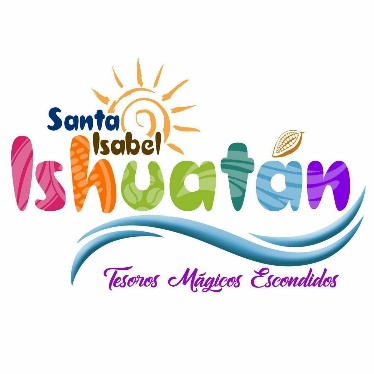 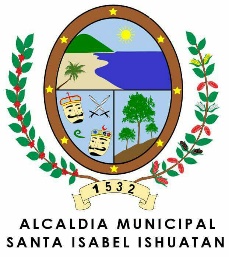 UNIDAD MUNICIPAL DE LA MUJER, GÉNERO, NIÑEZ, ADOLESCENCIA Y FAMILIA.AÑO 2020 Santa Isabel  Ishuatán, 13 de enero del 2020Licda. Amanda CarranzaOficial de Información Pública		Reciba un cordial saludo y deseos de éxitos en sus actividades.		Por medio de la presente doy respuesta a la solicitud presentada por su persona, sobre los servicios, requisitos, dirección, el tiempo de espera y los pasos a seguir para realizar los trámites o servicios prestados en la Unidad Municipal de la Mujer, Género, Niñez, Adolescencia y Familia.		Todo esto de acuerdo al Plan Operativo Anual de dicha Unidad y con el fin de brindar un mejor servicio con transparencia.Licda. Reina Luz Castaneda Encargada de la Unidad Municipal de la Mujer, Género, Niñez, Adolescencia y FamiliaSanta Isabel  Ishuatán, 13 de enero del 2020Licda. Amanda CarranzaOficial de Información Pública		Reciba un cordial saludo y deseos de éxitos en sus actividades.		Por medio de la presente doy respuesta a la solicitud presentada respecto a la clasificación de reserva de información de los servicios que brinda la Unidad de la Mujer, Género, Niñez, Adolescencia y Familia el cual queda de la siguiente manera:		Todos los casos y datos personales de los o las usuarias ya sean por denuncia o avisos, son completamente confidenciales por lo que se mantienen en reserva.		El Plan Operativo Anual y las actividades que se desarrollan como Unidad son de acceso público.Licda. Reina Luz Castaneda Encargada de la Unidad Municipal de la Mujer, Género, Niñez, Adolescencia y FamiliaSERVICIOREQUISITODIRECCIONHORARIOPASO A SEGUIR PARA TODO TRAMITETIEMPO DE ESPERACOSTOAsesoría legal y atención a  casos de mujeres, niñas y niños que enfrentan cualquier tipo de violencia.-Solicitar personalmente la  respectiva ayuda en oficinas de la Unidad de la MGNAF-Que la persona que brinda la información o solicita el servicio sea mayor de edad ya sea como beneficiaria del servicio o como representante de algún@ menor de edadOficina en la Alcaldía Municipal. Avenida Gustavo Guerrero, Barrio El NiñoLunes a viernes de 8:00 am a 12:00 m y de 1:00 pm a 4:00 pm Se puede realizar a través de denuncia: brinda la información y proporciona los datos personales de la víctima y victimario;  como aviso: se brinda la información sobre víctima y victimario pero no los datos personales de la persona que los proporciona ya que lo hace de manera anónima.Es atención directa, solamente espera si hay otra persona haciendo uso del servicio.Todas las asesorías son gratuitas no paga nada por el servicio.Sensibilización sobre los derechos de las mujeres y la niñez.Tener la disponibilidad de adquirir conocimientos sobre sus derechosOficina de la mujer, cantones y Centros Escolares del municipio Lunes a viernes de 8:00 am a 12:00 m y de 1:00 pm a 4:00 pmAcercarse al lugar en donde se esté realizando la charla de sensibilización.El horario en que se a programado la reunión.Servicio gratuito.Gestión  de talleres vocacionales para la autonomía economía.Inscribirse en la Unidad de la Mujer y cumplir la edad requerida para el taller a desarrollarEn el cantón o caserío que este programado de acuerdo al Plan Operativo Anual de la Unidad.Establecidos según el lugar a desarrollar el tallerInscripción en la Unidad de la Mujer y presentarse en el lugar a la hora estipulada para el taller.El estipulado según el Plan Operativo Anual.Todos los talleres incluyen material didáctico y son completamente gratis.Conmemoración de fechas alusivasNingunoFrente al Parque MunicipalVarían según el día y las actividadesLlegar al lugar y disfrutar del actoNingunoGratuito.